SOUTH DUBLIN COUNTY COUNCILSPECIAL SPEED LIMIT BYE-LAWR 136 Outer Ring Road at Kishogue Train Stationmade under theLocal Government Act 2001 Road Traffic Act 2004PART 1LONG TITLE: 	The Mayor and Members of South Dublin County Council (hereinafter referred to as “The Council”) in exercise of the powers vested in them by the provisions of Local Government Act 2001 – Part 19 & Section 199 (1), and Road Traffic Act 2004, Section 9, and all other enabling statutory powers hereby make the following SPECIAL SPEED LIMIT BYE-LAW for R 136 Outer Ring Road at Kishogue Train StationPRELIMINARY AND GENERAL1. CITATION	This Byelaw may be cited as the South Dublin County Council SPECIAL SPEED LIMIT BYE-LAW, R 136 at Kishogue Train Station 2024.2. AREA OF APPLICATION	These Byelaws apply to the administrative area of South Dublin County Council.3. COMMENCEMENT DATE	These Byelaws shall come into effect on the ___1st____ day of ____May__________ 2024PART 2A 50km/h special speed limit shall apply on the R136 from Ballygaddy Road Junction southwards for a distance of 970m to a point 50m south of the roundabout into the existing Kishogue Station park and ride. A 60km/hr special speed limit shall apply on the R136 from a point 50m south of the Kishogue park and ride Station roundabout southwards for a distance of 520m to a point 50m south of the Grange Castle Business Park roundabout.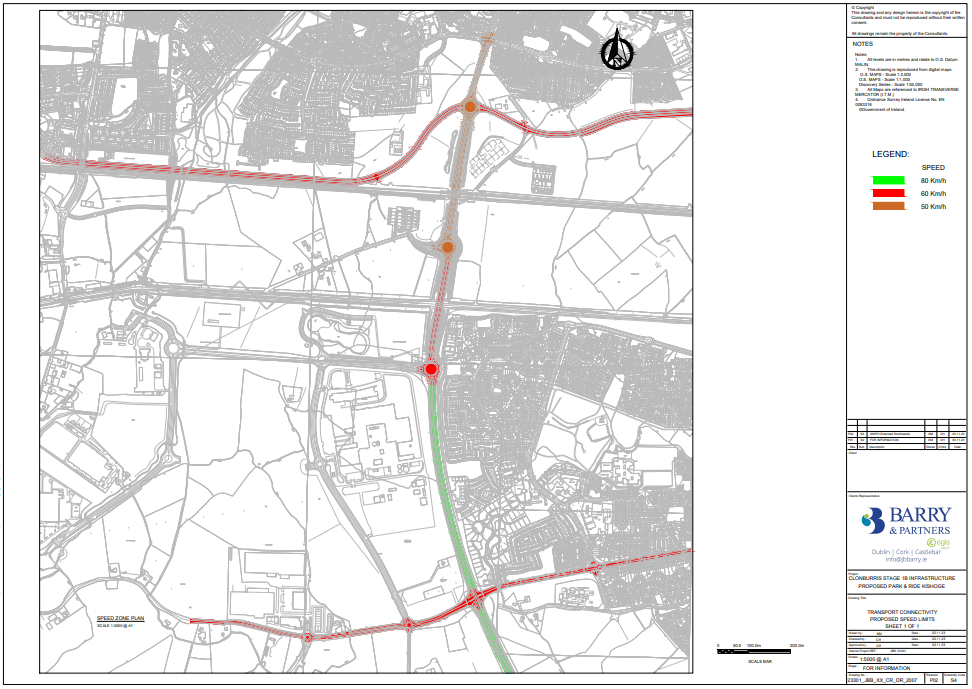 